O.N.A.K.A.I. 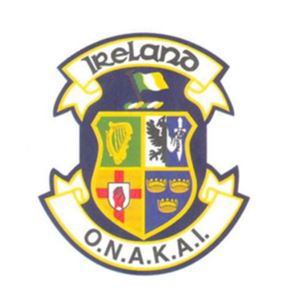 Squad Session ReportCoaches signature       ______________________________________________________________DateVenueSquadName (AKA)Name (AKA)ScoreScoreName (AO)vsCommentsName (AKA)Name (AKA)ScoreScoreName (AO)vsCommentsName (AKA)Name (AKA)ScoreScoreName (AO)vsCommentsName (AKA)Name (AKA)ScoreScoreName (AO)vsComments